bildinformationen und bildnachweise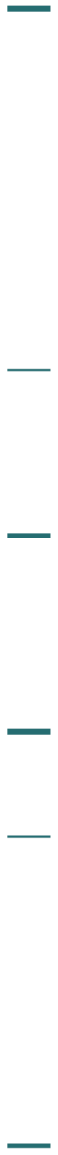 Zur Pressemitteilung 1 / 2018Die Bilder stehen im Zusammenhang mit Berichterstattung über Kulturerbe Bayern zur freien Verfügung. Um die Angabe der Namen der Bildnachweise wird gebeten.Bild 1 – 2Frontaufnahme des Gebäudes Judengasse 10 in Rothenburg ob der Tauber, Foto: Verein Alt-Rothenburg e.V.Bild 3 – 4Detailaufnahmen des Gebäudes außen, Fotos: Kulturerbe BayernBild 5 – 6 Mittelalterliche Bohlenstube in der ersten Etage des Gebäudes, Fotos: Kulturerbe BayernBild 7Jüdische Mikwe im Untergeschoss des Gebäudes, Foto: Kulturerbe BayernIllustrationenKulturerbe Bayern